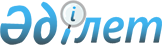 О внесении изменений в постановление Правительства Республики Казахстан от 11 марта 2014 года № 218 "О подписании Протокола о внесении изменений и дополнений в Соглашение между Правительством Республики Казахстан и Правительством Китайской Народной Республики о регулировании деятельности Международного центра приграничного сотрудничества "Хоргос" от 4 июля 2005 года"Постановление Правительства Республики Казахстан от 13 декабря 2014 года № 1316

      Правительство Республики Казахстан ПОСТАНОВЛЯЕТ:

      1. 

Внести в постановление Правительства Республики Казахстан от 11 марта 2014 года № 218 «О подписании Протокола о внесении изменений и дополнений в Соглашение между Правительством Республики Казахстан и Правительством Китайской Народной Республики о регулировании деятельности Международного центра приграничного сотрудничества «Хоргос» от 4 июля 2005 года» следующие изменения:



      пункт 2 изложить в следующей редакции: 



      «2. Уполномочить Министра по инвестициям и развитию Республики Казахстан Исекешева Асета Орентаевича подписать от имени Правительства Республики Казахстан Протокол о внесении изменений и дополнений в Соглашение между Правительством Республики Казахстан и Правительством Китайской Народной Республики о регулировании деятельности Международного центра приграничного сотрудничества «Хоргос» от 4 июля 2005 года, разрешив вносить изменения и дополнения, не имеющие принципиального характера.»;



      в статье 1 проекта Протокола о внесении изменений и дополнений в Соглашение между Правительством Республики Казахстан и Правительством Китайской Народной Республики о регулировании деятельности Международного центра приграничного сотрудничества «Хоргос» от 4 июля 2005 года, одобренного вышеуказанным постановлением:



      абзац второй подпункта 1) изложить в следующей редакции:



      «Уполномоченным органом по управлению казахстанской частью Центра является Министерство по инвестициям и развитию Республики Казахстан.»;



      подпункт 3) исключить;



      абзац третий подпункта 4) изложить в следующей редакции:



      «При перемещении товаров (грузов) в/из Центра должны соблюдаться национальные законодательства и соответствующие положения международных договоров. Проведение таможенных процедур в отношении товаров (грузов), перемещаемых в/из Центра, осуществляется по принципу семь дней в неделю. Для лиц, малолитражных и легковых автомобилей (вместимость до 8 человек) время проведения таможенных процедур при необходимости продлевается.»;



      подпункт 6) изложить в следующей редакции:



      «6) статью 21 изложить в следующей редакции:



      «Статья 21



      При перемещении в/из Центра транспортное средство должно иметь опознавательный знак и государственно-регистрационный номер государства одной из Сторон. Грузовые перевозки осуществляются грузовыми автомобилями с количеством осей, не превышающих 6 (включительно). При осуществлении перевозки пассажиров и грузов на территории Центра должно соблюдаться законодательство государства Стороны, на территории которого осуществляется перевозка.»;».

      2. 

Настоящее постановление вводится в действие со дня его подписания.

 

 
					© 2012. РГП на ПХВ «Институт законодательства и правовой информации Республики Казахстан» Министерства юстиции Республики Казахстан
				

      Премьер-Министр

      Республики КазахстанК. Масимов